	В соответствии с Областным законом Ленинградской области от 26 октября 2005 г. № 89-оз «О порядке ведения органами местного самоуправления Ленинградской области учета граждан в качестве нуждающихся в жилых помещениях», местная администрация МО Русско-Высоцкое сельское поселениеПОСТАНОВЛЯЕТ:Утвердить список граждан, состоящих на учете в качестве нуждающихся в жилых помещениях, предоставляемых по договорам социального найма в муниципальном образовании Русско-Высоцкое сельское поселение по состоянию на 01.01.2017 года в общем количестве 33 семьи, согласно приложению.Настоящее постановление вступает в силу со дня опубликования (обнародования).  Опубликовать постановление на официальном сайте МО Русско-Высоцкое сельское поселение по адресу в сети Интернет: www.russko-vys.ru. Глава МО Русско-Высоцкоесельское поселение					                                                          Л.И. Волкова УтвержденПостановлением местной администрации МО Русско-Высоцкое сельское поселениеот «27» апреля 2017 года № 46(приложение)                                                                              СПИСОК                           очередников, стоящих на учете по улучшению жилищных условий                              в местной администрации  МО Русско-Высоцкое сельское поселение                                                                          на 01.01.2017 года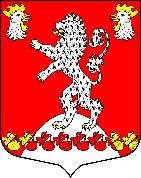 Местная администрация МО Русско-Высоцкое сельское поселение                                       МО Ломоносовский муниципальный районЛенинградской областиПОСТАНОВЛЕНИЕМестная администрация МО Русско-Высоцкое сельское поселение                                       МО Ломоносовский муниципальный районЛенинградской областиПОСТАНОВЛЕНИЕМестная администрация МО Русско-Высоцкое сельское поселение                                       МО Ломоносовский муниципальный районЛенинградской областиПОСТАНОВЛЕНИЕ№ 46от 27.04.2017 года27.04.2017 годас. Русско-Высоцкое№ 46Об утверждении списка учета граждан,состоящих на учете в качестве нуждающихсяв жилых помещениях, предоставляемых по договорам социального найма в муниципальном образовании Русско-Высоцкоесельское поселение по состоянию на 01.01.2017 годаОб утверждении списка учета граждан,состоящих на учете в качестве нуждающихсяв жилых помещениях, предоставляемых по договорам социального найма в муниципальном образовании Русско-Высоцкоесельское поселение по состоянию на 01.01.2017 годаОб утверждении списка учета граждан,состоящих на учете в качестве нуждающихсяв жилых помещениях, предоставляемых по договорам социального найма в муниципальном образовании Русско-Высоцкоесельское поселение по состоянию на 01.01.2017 годаОб утверждении списка учета граждан,состоящих на учете в качестве нуждающихсяв жилых помещениях, предоставляемых по договорам социального найма в муниципальном образовании Русско-Высоцкоесельское поселение по состоянию на 01.01.2017 года№ 46№№п/пФИОсоставсемьи(чел)дата постановки на учет и № очередиОрган местного самоуправления, в котором гражданин состоит на учете№№п/пФИОсоставсемьи(чел)дата постановки на учет и № очередиОрган местного самоуправления, в котором гражданин состоит на учете1Высоцкая Валентина Михайловна201.04.2007№ 1МО Русско-Высоцкое сельское поселение Ломоносовский р-н2Кабанов Степан Васильевич301.04.2007№ 2МО Русско-Высоцкое сельское поселение Ломоносовский р-нКечина Мария Семеновна101.04.2007№ 3МО Русско-Высоцкое сельское поселение Ломоносовский р-нЛайло Галина Георгиевна801.04.2007№ 4МО Русско-Высоцкое сельское поселение Ломоносовский р-нСеменова Оксана Николаевна201.04.2007№ 5МО Русско-Высоцкое сельское поселение Ломоносовский р-нНиколаева Нина Александровна201.04.2007№ 6МО Русско-Высоцкое сельское поселение Ломоносовский р-нАрсентьева Ирина Александровна801.04.2007№ 7МО Русско-Высоцкое сельское поселение Ломоносовский р-нНалимов Михаил Цезаревич601.04.2007№ 8МО Русско-Высоцкое сельское поселение Ломоносовский р-нКулышев Павел Анатольевич520.04.2007№ 9МО Русско-Высоцкое сельское поселение Ломоносовский р-нГальцов Алексей Анатольевич615.08.2007№ 10МО Русско-Высоцкое сельское поселение Ломоносовский р-нЗольников Сергей Геннадьевич127.12.2007№ 11МО Русско-Высоцкое сельское поселение Ломоносовский р-нВладимиров Андрей Вячеславович424.03.2008№ 12МО Русско-Высоцкое сельское поселение Ломоносовский р-нСтепанова Наталья Александровна219.08.2008№ 13МО Русско-Высоцкое сельское поселение Ломоносовский р-нВеселова Светлана Борисовна314.10.2008 № 14МО Русско-Высоцкое сельское поселение Ломоносовский р-нПавлюченков Михаил Васильевич411.11.2008№ 15МО Русско-Высоцкое сельское поселение Ломоносовский р-нМальцева Екатерина Васильевна320.11.2008№ 16МО Русско-Высоцкое сельское поселение Ломоносовский р-нМурадоваМадина Магометовна222.03.2009№ 17МО Русско-Высоцкое сельское поселение Ломоносовский р-нВиноградов Геннадий Александрович120.04.2009№ 18МО Русско-Высоцкое сельское поселение Ломоносовский р-нПрокофьев Вячеслав Борисович715.06.2009№ 19МО Русско-Высоцкое сельское поселение Ломоносовский р-нПетрушина Оксана Вячеславовна108.07.2009№ 20МО Русско-Высоцкое сельское поселение Ломоносовский р-нКовалева Виктория Владимировна317.09.2009№ 21МО Русско-Высоцкое сельское поселение Ломоносовский р-нЧеркасова Женя Федоровна117.12.2009№ 22МО Русско-Высоцкое сельское поселение Ломоносовский р-нМальков Сергей Владимирович516.04.2010№ 23МО Русско-Высоцкое сельское поселение Ломоносовский р-нКукушкин Дмитрий Сергеевич515.05.2010№ 24МО Русско-Высоцкое сельское поселение Ломоносовский р-нРаски Анна Геннадьевна211.06.2010№ 25МО Русско-Высоцкое сельское поселение Ломоносовский р-нГолубева Елена Сергеевна420.07.2010№ 26МО Русско-Высоцкое сельское поселение Ломоносовский р-нБердовФарходХудобердиевич805.07.2012№ 27МО Русско-Высоцкое сельское поселение Ломоносовский р-нОлькова Евгения Александровна324.07.2014№ 28МО Русско-Высоцкое сельское поселение Ломоносовский р-нВербицкая Жанна Ивановна516.12.2014№ 29МО Русско-Высоцкое сельское поселение Ломоносовский р-нУстинова Анастасия Михайловна414.08.2015№ 30МО Русско-Высоцкое сельское поселение Ломоносовский р-нЦыганская Валентина Николаевна312.09.2016                № 31МО Русско-Высоцкое сельское поселение Ломоносовский р-нДурынина Надежда Александровна312.09.2016                  № 32МО Русско-Высоцкое сельское поселение Ломоносовский р-нКондракова Татьяна Николаевна412.09.2016                  № 33МО Русско-Высоцкое сельское поселение Ломоносовский р-н